РАБОЧАЯПРОГРАММАучебногопредмета«Математика»для 1 класса начального общего образованияна2022-2023учебный год	Моздок 2022ПОЯСНИТЕЛЬНАЯЗАПИСКАРабочая программа по предмету «Математика» для обучающихся 1 класса составлена на основеТребований к результатам освоения основной образовательной программы начального общегообразования,представленныхвФедеральномгосударственномобразовательномстандартеначальногообщегообразования, атакже Примерной программы воспитания.В начальной школе изучение математики имеет особое значение в развитии младшего школьника.Приобретённые им знания, опыт выполнения предметных и универсальных действий наматематическом материале, первоначальное овладение математическим языком станут фундаментомобучениявосновномзвенешколы, атакже будутвостребованывжизни.Изучениематематикивначальнойшколенаправленонадостижениеследующихобразовательных,развивающихцелей, атакжецелей воспитания:Освоение начальных математических знаний - понимание значения величин и способов ихизмерения; использование арифметических способов для разрешения сюжетных ситуаций;формированиеумениярешать учебныеипрактическиезадачисредствамиматематики;работасалгоритмамивыполненияарифметическихдействий.Формирование функциональной математической грамотности младшего школьника, котораяхарактеризуется наличием у него опыта решения учебно-познавательных и учебно-практическихзадач, построенных на понимании и применении математических отношений («часть-целое»,«больше-меньше», «равно-неравно», «порядок»), смысла арифметических действий,зависимостей(работа,движение, продолжительность события).Обеспечение математического развития младшего школьника - формирование способности кинтеллектуальной деятельности, пространственного воображения, математической речи; умениестроить рассуждения, выбирать аргументацию,различать верные (истинные) и неверные(ложные) утверждения, вести поиск информации (примеров, оснований для упорядочения,вариантовидр.).Становление учебно-познавательных мотивов и интереса к изучению математики иумственному труду; важнейших качеств интеллектуальной деятельности: теоретического ипространственного мышления, воображения, математической речи, ориентировки вматематическихтерминахипонятиях;прочныхнавыковиспользованияматематическихзнанийвповседневной жизни.Восновеконструированиясодержанияиотборапланируемыхрезультатовлежатследующиеценности математики,коррелирующиесостановлениемличности младшегошкольника:понимание математических отношений выступает средством познания закономерностейсуществованияокружающего мира, фактов, процессов иявлений,происходящихвприроде и вобществе (хронология событий, протяжённость по времени, образование целого из частей,изменениеформы, размераи т.д.);математическиепредставленияочислах,величинах,геометрическихфигурахявляютсяусловием целостного восприятия творений природы и человека (памятники архитектуры,сокровищаискусстваи культуры, объекты природы);владение математическим языком, элементами алгоритмического мышления позволяетученику совершенствовать коммуникативную деятельность (аргументировать свою точку зрения,строитьлогическиецепочкирассуждений;опровергать или подтверждать истинностьпредположения).Младшие школьники проявляют интерес к математической сущности предметов и явленийокружающейжизни-возможностиихизмерить,определитьвеличину,форму,выявитьзависимостиизакономерностиихрасположениявовремении в пространстве. Осознанию младшимшкольником многих математических явлений помогает его тяга к моделированию, что облегчаетосвоение общего способа решения учебной задачи, а также работу с разными средствамиинформации,втомчислеи графическими(таблица, диаграмма, схема).В начальной школе математические знания и умения применяются школьником при изучениидругих учебныхпредметов(количественныеипространственныехарактеристики,оценки,расчётыиприкидка, использование графических форм представления информации). Приобретённые ученикомумениястроитьалгоритмы,выбиратьрациональныеспособыустныхиписьменныхарифметическихвычислений, приёмы проверки правильности выполнения действий, а также различение, называние,изображение геометрических фигур, нахождение геометрических величин (длина, периметр,площадь) становятся показателями сформированной функциональной грамотности младшегошкольникаипредпосылкойуспешного дальнейшегообучениявосновномзвенешколы.Наизучениематематикив1классеотводится4часавнеделю,всего132часа.СОДЕРЖАНИЕУЧЕБНОГОПРЕДМЕТАОсновноесодержаниеобучениявпрограммепредставленоразделами:«Числаивеличины»,«Арифметическиедействия»,«Текстовыезадачи»,«Пространственныеотношенияигеометрическиефигуры»,«Математическая информация».ЧислаивеличиныЧисла от 1 до 9: различение, чтение, запись. Единица счёта. Десяток. Счёт предметов, записьрезультатацифрами. Числоицифра 0приизмерении, вычислении.Числавпределах20:чтение,запись,сравнение.Однозначныеидвузначныечисла.Увеличение(уменьшение)числананесколько единиц.Длина и её измерение. Единицы длины: сантиметр, дециметр; установление соотношения междуними.АрифметическиедействияСложениеивычитаниечиселвпределах20.Названиякомпонентовдействий,результатовдействийсложения,вычитания.Вычитаниекак действие, обратноесложению.ТекстовыезадачиТекстоваязадача:структурныеэлементы,составлениетекстовойзадачипообразцу.Зависимостьмеждуданнымииискомойвеличинойвтекстовойзадаче.Решениезадачводнодействие.ПространственныеотношенияигеометрическиефигурыРасположениепредметовиобъектовнаплоскости,впространстве:слева/справа,сверху/снизу,между;установлениепространственныхотношений.Геометрическиефигуры:распознаваниекруга,треугольника,прямоугольника,отрезка.Построениеотрезка, квадрата, треугольника с помощью линейки на листе в клетку; измерение длины отрезка всантиметрах.МатематическаяинформацияСборданныхобобъектепообразцу.Характеристикиобъекта,группыобъектов(количество,форма,размер).Группировка объектов по заданномупризнаку.Закономерностьврядузаданных объектов:еёобнаружение,продолжениеряда.Верные(истинные)иневерные(ложные)предложения,составленныеотносительнозаданногонабораматематических объектов.Чтение таблицы (содержащей не более 4-х данных); извлечение данного из строки, столбца;внесение одного-двух данных в таблицу. Чтение рисунка, схемы с одним-двумя числовыми данными(значениямиданныхвеличин).Двух-трёхшаговые инструкции, связанные с вычислением, измерением длины, изображениемгеометрическойфигуры.Универсальныеучебныедействия(пропедевтическийуровень)Универсальныепознавательныеучебныедействия:наблюдатьматематическиеобъекты(числа,величины)вокружающеммире;обнаруживатьобщееиразличноевзаписиарифметических действий;пониматьназначениеинеобходимостьиспользованиявеличинвжизни;наблюдатьдействиеизмерительныхприборов;сравниватьдваобъекта,двачисла;распределятьобъектынагруппыпозаданномуоснованию;копироватьизученныефигуры,рисоватьотрукипособственномузамыслу;приводитьпримерычисел,геометрическихфигур;вестипорядковыйиколичественныйсчет(соблюдатьпоследовательность).Работа синформацией:понимать,чтоматематическиеявлениямогутбытьпредставленыспомощьюразных средств:текст,числовая запись,таблица, рисунок, схема;читатьтаблицу,извлекатьинформацию,представленнуювтабличнойформе.Универсальныекоммуникативныеучебныедействия:характеризовать(описывать)число,геометрическуюфигуру,последовательностьизнесколькихчисел,записанныхпопорядку;комментироватьходсравнениядвухобъектов;описыватьсвоимисловамисюжетнуюситуациюи математическоеотношение, представленноевзадаче;описыватьположениепредметавпространстверазличатьииспользоватьматематическиезнаки;строитьпредложенияотносительнозаданногонабораобъектов.Универсальныерегулятивныеучебныедействия:приниматьучебнуюзадачу,удерживатьеёвпроцесседеятельности;действоватьвсоответствииспредложеннымобразцом,инструкцией;проявлятьинтерескпроверкерезультатоврешенияучебнойзадачи,спомощьюучителяустанавливать причинувозникшей ошибкии трудности;проверятьправильностьвычисленияспомощьюдругогоприёмавыполнениядействия.Совместнаядеятельность:участвоватьвпарнойработесматематическимматериалом;выполнятьправиласовместнойдеятельности:договариваться,считатьсясмнениемпартнёра,спокойнои мирно разрешатьконфликты.ПЛАНИРУЕМЫЕОБРАЗОВАТЕЛЬНЫЕРЕЗУЛЬТАТЫИзучениематематикив1классенаправленонадостижениеобучающимисяличностных,метапредметных ипредметныхрезультатовосвоенияучебного предмета.ЛИЧНОСТНЫЕРЕЗУЛЬТАТЫВ результате изучения предмета «Математика» у обучающегося будут сформированы следующиеличностныерезультаты:осознаватьнеобходимостьизученияматематикидляадаптациикжизненнымситуациям,дляразвитияобщейкультуры человека;развитияспособностимыслить,рассуждать,выдвигатьпредположенияидоказыватьилиопровергать их;применятьправиласовместнойдеятельностисосверстниками,проявлятьспособностьдоговариваться, лидировать, следовать указаниям, осознавать личную ответственность иобъективнооцениватьсвой вкладвобщий результат;осваиватьнавыкиорганизациибезопасногоповедениявинформационнойсреде;применять математику для решения практических задач в повседневной жизни, в том числеприоказаниипомощиодноклассникам,детяммладшеговозраста,взрослымипожилымлюдям;работать в ситуациях, расширяющих опыт применения математических отношений вреальнойжизни,повышающихинтерескинтеллектуальномутрудуи уверенностьсвоихсилахприрешении поставленныхзадач,умениепреодолевать трудности;оцениватьпрактическиеиучебныеситуациисточкизрениявозможностипримененияматематикидлярациональногоиэффективногорешенияучебныхижизненныхпроблем;оцениватьсвоиуспехивизученииматематики,намечатьпутиустранениятрудностей;стремитьсяуглублятьсвоиматематическиезнанияиумения;пользоватьсяразнообразнымиинформационными средствами для решения предложенных и самостоятельно выбранныхучебных проблем, задач.МЕТАПРЕДМЕТНЫЕРЕЗУЛЬТАТЫКконцуобучения уобучающегосяформируютсяследующие универсальныеучебныедействия.Универсальныепознавательныеучебныедействия:Базовыелогическиедействия:устанавливать связи и зависимости между математическими объектами (часть-целое;причина-следствие;протяжённость);применятьбазовыелогическиеуниверсальныедействия:сравнение,анализ,классификация(группировка),обобщение;приобретатьпрактическиеграфическиеиизмерительныенавыкидляуспешногорешенияучебных и житейскихзадач;представлятьтекстовуюзадачу, еёрешениеввидемодели,схемы,арифметическойзаписи,текставсоответствии спредложеннойучебной проблемой.Базовыеисследовательскиедействия:проявлятьспособностьориентироватьсявучебномматериалеразныхразделовкурсаматематики;пониматьиадекватноиспользоватьматематическуютерминологию:различать,характеризовать,использоватьдлярешения учебных ипрактическихзадач;применятьизученныеметодыпознания(измерение,моделирование,переборвариантов)Работасинформацией:находитьииспользоватьдлярешения учебныхзадачтекстовую,графическуюинформациювразныхисточникахинформационной среды;читать, интерпретировать графически представленную информацию (схему, таблицу,диаграмму,другуюмодель);представлятьинформациювзаданнойформе(дополнятьтаблицу,текст),формулироватьутверждениепообразцу,в соответствиистребованиямиучебнойзадачи;принимать правила, безопасно использовать предлагаемые электронные средства и источникиинформации.Универсальныекоммуникативныеучебныедействия:конструироватьутверждения,проверятьихистинность;строитьлогическоерассуждение;использоватьтекстзаданиядляобъясненияспособаиходарешенияматематическойзадачи;формулироватьответ;комментироватьпроцессвычисления,построения,решения;объяснятьполученныйответсиспользованиемизученной терминологии;в процессе диалогов по обсуждению изученного материала — задавать вопросы, высказыватьсуждения, оценивать выступления участников, приводить доказательства своей правоты,проявлятьэтикуобщения;создавать в соответствии с учебной задачей тексты разного вида - описание (например,геометрическойфигуры),рассуждение(кпримеру,прирешениизадачи),инструкция(например,измерениедлины отрезка);ориентироватьсявалгоритмах:воспроизводить,дополнять,исправлятьдеформированные;составлятьпоаналогии;.самостоятельносоставлятьтекстызаданий,аналогичныетиповымизученным.Универсальныерегулятивныеучебныедействия:Самоорганизация:планироватьэтапыпредстоящейработы,определятьпоследовательность учебныхдействий;выполнятьправилабезопасногоиспользованияэлектронныхсредств,предлагаемыхвпроцессеобучения.Самоконтроль:осуществлятьконтрольпроцессаирезультатасвоейдеятельности,объективнооцениватьих;выбиратьипринеобходимостикорректироватьспособыдействий;находить ошибки в своей работе, устанавливать их причины, вести поиск путей преодоленияошибок.Самооценка:предвидеть возможность возникновения трудностей и ошибок, предусматривать способы ихпредупреждения(формулированиевопросов,обращениекучебнику,дополнительнымсредствамобучения, втом числеэлектронным);оцениватьрациональностьсвоихдействий,даватьимкачественнуюхарактеристику.Совместнаядеятельность:участвовать в совместной деятельности: распределять работу между членами группы(например,вслучаерешениязадач,требующих переборабольшогоколичествавариантов,приведенияпримеров иконтрпримеров);согласовыватьмнения в ходе поиска доказательств, выбора рационального способа, анализаинформации;осуществлять совместный контроль и оценку выполняемых действий, предвидетьвозможностьвозникновенияошибокитрудностей,предусматриватьпутиихпредупреждения.ПРЕДМЕТНЫЕРЕЗУЛЬТАТЫКконцуобученияв1классеобучающийсянаучится:читать,записывать,сравнивать,упорядочиватьчислаот0до20;пересчитыватьразличныеобъекты,устанавливатьпорядковыйномеробъекта;находитьчисла,большие/меньшиеданногочисланазаданноечисло;выполнять арифметические действия сложения и вычитания в пределах 20 (устно иписьменно)безпереходачерездесяток;называтьиразличатькомпонентыдействийсложения(слагаемые,сумма) ивычитания (уменьшаемое,вычитаемое, разность);решатьтекстовыезадачиводнодействиенасложениеивычитание:выделять условиеитребование(вопрос);сравниватьобъектыподлине,устанавливаямеждунимисоотношениедлиннее/короче(выше/ниже,шире/уже);знатьииспользоватьединицудлины—сантиметр;измерятьдлинуотрезка,чертитьотрезокзаданнойдлины (всм);различатьчислоицифру;распознаватьгеометрическиефигуры:круг,треугольник,прямоугольник(квадрат), отрезок;устанавливатьмеждуобъектамисоотношения:слева/справа,дальше/ближе,между,перед/за,над/под;распознаватьверные(истинные)иневерные(ложные)утвержденияотносительнозаданногонабораобъектов/предметов;группировать объекты по заданному признаку; находить и называть закономерности в рядуобъектовповседневнойжизни;различатьстрокиистолбцытаблицы,вноситьданноевтаблицу,извлекатьданное/данныеизтаблицы;сравнивать два объекта (числа, геометрические фигуры); распределять объекты на две группыпозаданномуоснованию.ТЕМАТИЧЕСКОЕПЛАНИРОВАНИЕПОУРОЧНОЕПЛАНИРОВАНИЕСложение однозначных чиселспереходом через десятокСложениеоднозначныхчисел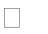 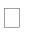 спереходомчерездесятокТаблицасложения.Таблицасложения.Общиеприемывычитанияспереходомчерездесяток.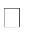 Вычитаниевида11 –УЧЕБНО-МЕТОДИЧЕСКОЕОБЕСПЕЧЕНИЕОБРАЗОВАТЕЛЬНОГОПРОЦЕССАОБЯЗАТЕЛЬНЫЕУЧЕБНЫЕМАТЕРИАЛЫДЛЯУЧЕНИКАМатематика (в 2 частях), 1 класс /Моро М.И., Волкова С.И., Степанова С.В., Акционерноеобщество«Издательство«Просвещение»;МЕТОДИЧЕСКИЕМАТЕРИАЛЫДЛЯ УЧИТЕЛЯПоурочныеразработкиБиблиотекаматериаловдляначальнойшколыhttp://www.nachalka.com/bibliotekaЦИФРОВЫЕОБРАЗОВАТЕЛЬНЫЕРЕСУРСЫИРЕСУРСЫСЕТИИНТЕРНЕТУчи.руРЭШМАТЕРИАЛЬНО-ТЕХНИЧЕСКОЕОБЕСПЕЧЕНИЕОБРАЗОВАТЕЛЬНОГОПРОЦЕССАУЧЕБНОЕОБОРУДОВАНИЕТаблицы к основным разделам грамматического материала, содержащегося в программе Наборы сюжетных(предметных)картинок в соответствии с тематикойОБОРУДОВАНИЕДЛЯПРОВЕДЕНИЯЛАБОРАТОРНЫХИПРАКТИЧЕСКИХРАБОТКлассная магнитная доска.Настенная доска с приспособлением для крепления картинок.КолонкиКомпьютер№п/пНаименованиеразделовитемпрограммыКоличествочасовКоличествочасовКоличествочасовДатаизученияВидыдеятельностиВиды,формыконтроляЭлектронные(цифровые)образовательные№п/пНаименованиеразделовитемпрограммывсегоконтрольныеработыпрактическиеработыДатаизученияВидыдеятельностиВиды,формыконтроляЭлектронные(цифровые)образовательныеРаздел1.ЧислаРаздел1.ЧислаРаздел1.ЧислаРаздел1.ЧислаРаздел1.ЧислаРаздел1.ЧислаРаздел1.ЧислаРаздел1.ЧислаРаздел1.Числа1.1.Числаот1до9:различение,чтение,200Устнаяработа:счётединицамивразномУстнУчизапись.порядке,чтение,упорядочениеоднозначныхиыыйрудвузначныхчисел;счётпо2,по5;опроРЭШс;1.2.Единицасчёта.Десяток.200Работавпарах/группах.Формулированиеответовнавопросы:«Сколько?»,«Которыйпосчёту?»,«Насколькобольше?»,«Насколькоменьше?»,«Чтополучится,еслиувеличить/уменьшитьколичествона1,на2?»—пообразцуисамостоятельно;Практическаяработа;Учи.руРЭШ1.3.Счётпредметов,записьрезультата300ЧтениеизаписьпообразцуисамостоятельноУстнУчи.цифрами.группчисел,геометрическихфигурвзаданномиыйрусамостоятельноустановленномпорядке;опроРЭШс;1.4.Порядковыйномеробъектапри200Словесноеописаниегруппыпредметов,рядаУстнУчи.заданномпорядкесчёта.чисел;ыйруопроРЭШс;1.5.Сравнениечисел,сравнениегрупп200Цифры;знакисравнения,равенства,ПисьменУчи.предметовпоколичеству:больше,арифметическихдействий;ныйруменьше,столькоже.контроль;РЭШ1.6.Числоицифра0приизмерении,вычислении.200Игровыеупражненияпоразличениюколичествапредметов(зрительно,наслух,установлениемсоответствия),числаицифры,представлениючиселсловесноиписьменно;Устныйопрос;Учи.руРЭШ1.7.Числавпределах20:чтение,запись,сравнение.201Чтениеизаписьпообразцуисамостоятельногруппчисел,геометрическихфигурвзаданномисамостоятельноустановленномпорядке;Контрольнаяработа;Учи.руРЭШ1.8.Однозначныеидвузначныечисла.200Чтениеизаписьпообразцуисамостоятельногруппчисел,геометрическихфигурвзаданномисамостоятельноустановленномпорядке;Устныйопрос;Учи.руРЭШ1.9.Увеличение(уменьшение)числананесколькоединиц300Устная работа: счёт единицами в разномпорядке, чтение, упорядочениеоднозначных идвузначныхчисел;счётпо2,по5;Письменныйконтроль;Учи.руРЭШИтогопоразделуИтогопоразделу20Раздел2.ВеличиныРаздел2.ВеличиныРаздел2.ВеличиныРаздел2.ВеличиныРаздел2.ВеличиныРаздел2.ВеличиныРаздел2.ВеличиныРаздел2.ВеличиныРаздел2.Величины2.1.Длинаиеёизмерениеспомощьюзаданноймерки.200Знакомствосприборамидляизмерениявеличин;Устныйопрос;Учи.руРЭШ2.2.Сравнение без измерения: выше—ниже,шире—уже,длиннее—200Линейкакакпростейшийинструментизмерениядлины;УстныйУчи.ру2.3.Единицыдлины:сантиметр,дециметр; установлениесоотношениямеждуними.300Пониманиеназначенияинеобходимостииспользованиявеличинвжизни;Практическаяработа;Учи.руРЭШИтогопоразделуИтогопоразделу7Раздел3.АрифметическиедействияРаздел3.АрифметическиедействияРаздел3.АрифметическиедействияРаздел3.АрифметическиедействияРаздел3.АрифметическиедействияРаздел3.АрифметическиедействияРаздел3.АрифметическиедействияРаздел3.АрифметическиедействияРаздел3.Арифметическиедействия3.1.Сложениеивычитаниечиселвпределах20.500Практическаяработасчисловымвыражением:запись,чтение,приведениепримера(спомощьюучителяилипообразцу),иллюстрирующегосмысларифметическогодействия;Устныйопрос;Учи.руРЭШ3.2.Названиякомпонентовдействий,результатовдействийсложения,вычитания. Знаки сложения ивычитания, названиякомпонентовдействия.500Использованиеразныхспособовподсчётасуммыи разности,использованиепереместительногосвойствапринахождениисуммы;Устныйопрос;Учи.руРЭШ3.3.Вычитаниекакдействие,обратноесложению.500Обсуждение приёмов сложения, вычитания:нахождениезначениясуммыиразностинаосновеПисьменныйУчи.ру3.4.Неизвестноеслагаемое.500Практическаяработасчисловымвыражением:запись,чтение,приведениепримера(спомощьюучителяилипообразцу),иллюстрирующегосмысларифметическогодействия;Устныйопрос;Учи.руРЭШ3.5.Сложениеодинаковыхслагаемых.Счётпо2,по3,по5.500Работавпарах/группах:проверкаправильностивычислениясиспользованиемраздаточногоматериала,линейки, модели действия, по образцу;обнаружениеобщегоиразличноговзаписиарифметическихдействий,одногоитогожедействиясразнымичислами;Письменныйконтроль;Учи.руРЭШ3.6.Прибавлениеивычитаниенуля.500Использованиеразныхспособовподсчётасуммыи разности,использованиепереместительногосвойствапринахождениисуммы;Устныйопрос;Учи.руРЭШ3.7.Сложениеивычитаниечиселбезперехода и с переходом черездесяток.500Моделирование. Иллюстрацияс помощьюпредметноймоделипереместительногосвойствасложения,способаПисьменныйконтроль;Учи.руРЭШ3.8.Вычислениесуммы,разноститрёхчисел.500Работавпарах/группах:проверкаправильностивычислениясиспользованиемраздаточногоматериала,линейки, модели действия, по образцу;обнаружениеобщегоиразличноговзаписиарифметическихдействий,одногоитогожедействиясразнымичислами;Контрольнаяработа;Учи.руРЭШИтогопоразделуИтогопоразделу40Раздел4.ТекстовыезадачиРаздел4.ТекстовыезадачиРаздел4.ТекстовыезадачиРаздел4.ТекстовыезадачиРаздел4.ТекстовыезадачиРаздел4.ТекстовыезадачиРаздел4.ТекстовыезадачиРаздел4.ТекстовыезадачиРаздел4.Текстовыезадачи4.1.Текстоваязадача:структурныеэлементы, составлениетекстовойзадачипообразцу.300Коллективноеобсуждение:анализреальнойситуации,представленнойспомощьюрисунка,иллюстрации,текста,таблицы,схемы(описаниеситуации, что известно, что не известно;условиезадачи,вопрос задачи);Устныйопрос;Учи.руРЭШ4.2.Зависимостьмеждуданнымии искомой величиной втекстовойзадаче.300Обобщениепредставленийотекстовыхзадачах,решаемыхспомощьюдействийсложенияивычитания(«насколькобольше/меньше»,«сколько всего», «сколь-ко осталось»).Различение текста и текстовой задачи,представленноговтекстовойзадаче;Устныйопрос;Учи.руРЭШ4.3.Выбор и запись арифметическогодействия для получения ответа навопрос.300Соотнесениетекстазадачииеёмодели;Письменныйконтроль;Учи.руРЭШ4.4.Текстоваясюжетнаязадачаводнодействие:записьрешения,ответазадачи.300Обобщениепредставленийотекстовыхзадачах,решаемыхспомощьюдействийсложенияивычитания(«насколькобольше/меньше»,«сколько всего», «сколько осталось»).Различение текста и текстовой задачи,представленноговтекстовойзадаче;Практическаяработа;Учи.руРЭШ4.5.Обнаружение недостающегоэлемента задачи, дополнениетекстазадачичисловымиданными(поиллюстрации,смыслузадачи,еёрешению).401Моделирование:описаниесловамииспомощьюпредметной модели сюжетной ситуации иматематического отношения. Иллюстрацияпрактической ситуации с использованиемсчётногоматериала.Решениетекстовойзадачиспомощьюраздаточногоматериала.Объяснениевыбораарифметическогодействиядлярешения,иллюстрацияходарешения,выполнениядействиянамодели;Письменныйконтроль;Учи.руРЭШИтогопоразделуИтогопоразделу16Раздел5.ПространственныеотношенияигеометрическиефигурыРаздел5.ПространственныеотношенияигеометрическиефигурыРаздел5.ПространственныеотношенияигеометрическиефигурыРаздел5.ПространственныеотношенияигеометрическиефигурыРаздел5.ПространственныеотношенияигеометрическиефигурыРаздел5.ПространственныеотношенияигеометрическиефигурыРаздел5.ПространственныеотношенияигеометрическиефигурыРаздел5.ПространственныеотношенияигеометрическиефигурыРаздел5.Пространственныеотношенияигеометрическиефигуры5.1.Расположениепредметовиобъектов на плоскости, впространстве:слева/справа,сверху/снизу, между;установлениепространственныхотношений.400Распознавание и называние известныхгеометрических фигур, обнаружение вокружающеммиреихмоделей;Устныйопрос;Учи.руРЭШ5.2.Распознаваниеобъектаиегоотражения.200Игровые упражнения: «Угадай фигуру поописанию»,«Расположифигурывзаданномпорядке»,«Найдимоделифигурвклассе»ит.п.;Письменныйконтроль;Учи.руРЭШ5.3.Геометрическиефигуры:400Анализизображения(узора,геометрическойПрактичеУчи.5.4.Построениеотрезка,квадрата,треугольника с помощьюлинейки;измерениедлиныотрезкавсантиметрах.400Практическиеработы:измерениедлиныотрезка,ломаной, длины стороны квадрата, сторонпрямоугольника. Комментирование хода ирезультатаработы;установлениесоответствиярезультатаипоставленноговопроса;Практическаяработа;Учи.руРЭШ5.5.Длина стороныпрямоугольника,квадрата,треугольника.200Учебныйдиалог:обсуждениесвойствгеометрических фигур(прямоугольникаидр.);сравнениегеометрическихфигур(поформе,размеру);сравнениеотрезковподлине;Письменныйконтроль;Учи.руРЭШ5.6.Изображениепрямоугольника,квадрата,400Практическиеработы:измерениедлиныотрезка,ломаной,длиныстороныквадрата,сторонПрактическаяУчи.руИтогопоразделуИтогопоразделу20Раздел6.МатематическаяинформацияРаздел6.МатематическаяинформацияРаздел6.МатематическаяинформацияРаздел6.МатематическаяинформацияРаздел6.МатематическаяинформацияРаздел6.МатематическаяинформацияРаздел6.МатематическаяинформацияРаздел6.МатематическаяинформацияРаздел6.Математическаяинформация6.1.Сборданныхобобъектепообразцу.Характеристикиобъекта,группы200Коллективноенаблюдение:распознаваниевокружающем мире ситуаций, которыецелесообразносформулироватьнаязыкеУстныйопроУчи.руРЭШ6.2.Группировкаобъектовпо200НаблюдениезачисламивокружающемУстнУчи.6.3.Закономерностьврядузаданныхобъектов: её обнаружение,продолжениеряда.201Работа с наглядностью — рисунками,содержащимиматематическуюинформацию.ФормулированиевопросовиответовпорисункуПисьменныйконтроль;Учи.руРЭШ6.4.Верные(истинные)иневерные(ложные) предложения,составленныеотносительно200Дифференцированноезадание: составлениепредложений,характеризующихположениеодногопредметаУстныйопроУчи.руРЭШ6.5.Чтениетаблицы(содержащейнеболее четырёх данных);извлечениеданногоизстроки,100Дифференцированноезадание: составлениепредложений,характеризующихположениеодногопредметаУстныйопроУчи.руРЭШ6.6.Чтениерисунка,схемы1—2числовымиданными (значениямиданныхвеличин).200Работавпарах/группах:поискобщихсвойствгрупппредметов(цвет,форма,величина,количество,назначениеидр.).ТаблицакакУстныйопроУчи.руРЭШ6.7.Выполнение1—3-шаговыхинструкций,связанных с вычислениями,измерениемдлины,построениемгеометрическихфигур.410Дифференцированноезадание: составлениепредложений,характеризующих положениеодного предметаотносительнодругого.Моделированиеотношения(«больше»,«меньше»,«равно»), переместительноесвойствосложения;Письменныйконтроль;Учи.руРЭШИтогопоразделу:Итогопоразделу:15РезервноевремяРезервноевремя14ОБЩЕЕКОЛИЧЕСТВОЧАСОВПООБЩЕЕКОЛИЧЕСТВОЧАСОВПО13213№ п/пТема урокаКоличество часовКоличество часовКоличество часовДата изученияВиды, формы контроля№ п/пТема урокавсегоконтрольные работыпрактические работыДата изученияВиды, формы контроля1Учебникматематики.Рольматематики в жизни людей иобщества.1Устный опрос2Счет предметов.1Устный опрос3Вверху. Внизу. Слева. Справа.1Устный опрос4Раньше. Позже. Сначала. Потом.1Устный опрос5Столько же. Больше. Меньше1Устный опрос6На сколько больше? На сколько меньше?1Устный опрос7На сколько больше? На сколько меньше?1Устный опрос8Повторение и обобщение изученного по теме.1Письменный контроль9Числа от 1 до 10. Нумерация. Много. Один.1Устный опрос10Число и цифра 2.1Устный опрос11Число и цифра 3.1Устный опрос12Знаки «+» «-» «=»1Устный опрос13Число и цифра 4.1Устный опрос14Длиннее, короче.1Устный опрос15Число и цифра 5.1Устный опрос16Числа от 1 до 5. Состав числа 5.1Устный опрос17Странички длялюбознательных.1Практическая работа18Точка. Кривая линия. Прямаялиния. Отрезок. Луч.1Устный опрос19Ломаная линия.1Устный опрос20Закрепление изученного1Письменный контроль21Знаки «>». «<», «=».1Устный опрос22Равенство. Неравенство.1Устный опрос23Многоугольник.1Устный опрос24Числа 6 и 7.1Устный опрос25Числа 6 и 7. Письмо цифры 7.1Устный опрос26Числа 8 и 9. Письмо цифры 81Устный опрос27Числа 8 и 9. Письмо цифры 91Устный опрос28Число 101Устный опрос29Повторение и обобщение по теме.1Письменный контроль30Наши проекты.1Устный опрос, письменный контроль31Сантиметр.1Устный опрос32Увеличить на…1Устный опрос33Число 0.1Устный опрос34Сложение и вычитание с числом 0.1Устный опрос35Странички для любознательных.1Практическаяработа36Что узнали. Чему научились.1Устный опрос37Защита проектов.1Устный опрос38Сложение и вычитание вида +1, -1.1Устный опрос39Сложение и вычитание вида +1+1, -1-1.1Устный опрос40Сложение и вычитание вида +2, -2.1Устный опрос41Слагаемые. Сумма.1Устный опрос42Задача.1Устный опрос43Составление задач на сложение и вычитание.1Устный опрос44Таблицы сложения ивычитания по 2.1Устный опрос45Присчитывание и отсчитывание по 2.1Устный опрос46Задачи на увеличение (уменьшение) числа1Устный опрос47Странички длялюбознательных1Письменный контроль.48Что узнали. Чему научились1Письменный контроль, Практическая работа49Странички длялюбознательных1Письменный контроль50Сложение и вычитание вида +3, -3.1Устный опрос51Прибавление и вычитание числа 3.1Устный опрос52Закрепление изученного.Сравнение длин отрезков.1Практическая работа53Таблицы сложения и вычитания с числом 3.1Устный опрос54Присчитывание иотсчитывание по 3.1Устный опрос55Решение задач.1Устный опрос56Решение задач.1Устный опрос57Странички для любознательных1Устный опрос58Что узнали. Чему научились1Устный опрос59Что узнали. Чему научились1Устный опрос60Закрепление изученного1Устный опрос61Закрепление изученного1Устный опрос62Проверочная работа11Письменный контроль63Закрепление изученного материала.1Практическая работа, устный 1опрос64Закрепление изученного материала.1Пра1ктическая работа, устный опрос65Сложение и вычитание чисел первого десятка.1Устный опрос66Задачи на увеличение числана несколько единиц1Устный опрос67Задачи на уменьшение числа на несколько единиц1Устный опрос68Сложение и вычитание вида± 4.1Устный опрос69Закрепление изученного материала.1Практическая работа, устный опрос70На сколько больше?1Устный опрос71Решение задач.1Устный опрос72Таблицы сложения и вычитания с числом 41Устный опрос73Решение задач.1Устный опрос74Перестановка слагаемых.1Устный опрос75Применение переместительного свойства1Устный опрос76Таблицы для случаев вида5, 6, 7, 8, 9.1Устный опрос77Состав чисел в пределах 10.1Устный опрос78Состав чисел в пределах 10. Закрепление.1Устный опрос79Закрепление изученного. Решение задач.1Письменный контроль, устный опрос80Что узнали. Чему научились1Устный опрос81Закрепление изученного. Проверка знаний.1Устный опрос82Связь между суммой и слагаемыми.1Устный опрос83Связь между суммой и слагаемыми.1Устный опрос84Решение задач1Устный опрос85Уменьшаемое, вычитаемое, разность.1Устный опрос86Вычитание вида6 -	7  –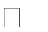 1Устный опрос87Закрепление приемов вычислений вида 6 -	,8-1Устный опрос88Вычитание вида 8–	и 9-1Устный опрос89Закрепление приема вычислений вида8–	и 9- . Решение задач1Устный опрос, Практическая работа90Вычитание вида 10-1Устный опрос91Закрепление изученного. Решение задач.1Устный опрос, Практическая работа92Килограмм.1Устный опрос93Литр.1Устный опрос94Что узнали. Чему научились1Устный опрос, Практическая работа95Проверочная работа11Письменный контроль96Названия ипоследовательность чисел второго десятка.1Устный опрос97Запись и чтение чисел второго десятка.1Устный опрос98Запись и чтение чисел второго десятка.1Устный опрос99Дециметр.1Устный опрос100Сложение и вычитание вида10+7, 10-7, 17-10.1Устный опрос101Сложение и вычитание вида10+7, 10-7, 17-10.1Устный опрос102Странички для любознательных1Устный опрос, письменная работа.103Что узнали. Чему научились.1Устный опрос104Проверочная работа.11Письменный контроль..105Закрепление изученного. Работа над ошибками1Устный опрос106Повторение. Подготовка к решению задач в два действия.1Устный опрос107Повторение. Подготовка к решению задач в два действия.1Устный опрос108Составная задача.1Устный опрос109Составная задача.1Устный опрос110Общий прием сложения однозначных чисел спереходом через 10.1Устный опрос111Сложение однозначных чиселс переходом через десяток1Устный опрос112Сложение однозначных чиселс переходом через десяток1Устный опрос113Сложение однозначных чиселс переходом через десяток1Устный опрос114Сложение однозначных чиселс переходом через десяток1Устный опрос115Сложение однозначных чиселс переходом через десяток1Устный опрос116Сложение однозначных чиселс переходом через десяток1Устный опрос117Таблица сложения.1Устный опрос118Таблица сложения.1Устный опрос119Общие приемы вычитания с переходом через десяток1Устный опрос120Вычитание вида 11 –1Устный опрос121Вычитание вида 12 – 1Устный опрос122Вычитание вида 13 – 1Устный опрос123Вычитание вида 14 –1Устный опрос124Вычитание вида 15 –1Устный опрос125Контрольная работа.11Контрольная работа.126Работа над ошибками.1Устный опрос127Вычитание вида 16 –1Устный опрос128Вычитание вида 17 –, 18-1Устный опрос, практическая работа.129Закрепление изученного.1Устный опрос130Странички для любознательных1Устный опрос, практическая работа.131Что узнали. Чему научились.1Устный опрос132Наши проекты.1Устный опросВсег13213121.Вычитаниевида12–.Вычитаниевида13–.Вычитаниевида14–.Вычитаниевида15–.Итоговаяконтрольнаяработа.Работанадошибками.Вычитаниевида16–.Вычитаниевида17–,18–.Закрепление изученного.Странички длялюбознательных.Что узнали.Чемунаучились.Нашипроекты.121.04.2023Устный опрос122.Вычитаниевида12–.Вычитаниевида13–.Вычитаниевида14–.Вычитаниевида15–.Итоговаяконтрольнаяработа.Работанадошибками.Вычитаниевида16–.Вычитаниевида17–,18–.Закрепление изученного.Странички длялюбознательных.Что узнали.Чемунаучились.Нашипроекты.124.04.2023Устный опрос123.Вычитаниевида12–.Вычитаниевида13–.Вычитаниевида14–.Вычитаниевида15–.Итоговаяконтрольнаяработа.Работанадошибками.Вычитаниевида16–.Вычитаниевида17–,18–.Закрепление изученного.Странички длялюбознательных.Что узнали.Чемунаучились.Нашипроекты.125.04.2023Устный опрос124.Вычитаниевида12–.Вычитаниевида13–.Вычитаниевида14–.Вычитаниевида15–.Итоговаяконтрольнаяработа.Работанадошибками.Вычитаниевида16–.Вычитаниевида17–,18–.Закрепление изученного.Странички длялюбознательных.Что узнали.Чемунаучились.Нашипроекты.126.04.2023Устный опрос125.Вычитаниевида12–.Вычитаниевида13–.Вычитаниевида14–.Вычитаниевида15–.Итоговаяконтрольнаяработа.Работанадошибками.Вычитаниевида16–.Вычитаниевида17–,18–.Закрепление изученного.Странички длялюбознательных.Что узнали.Чемунаучились.Нашипроекты.1128.04.2023Контрольнаяработа126.Вычитаниевида12–.Вычитаниевида13–.Вычитаниевида14–.Вычитаниевида15–.Итоговаяконтрольнаяработа.Работанадошибками.Вычитаниевида16–.Вычитаниевида17–,18–.Закрепление изученного.Странички длялюбознательных.Что узнали.Чемунаучились.Нашипроекты.117.05.2023Письменныйконтроль127.Вычитаниевида12–.Вычитаниевида13–.Вычитаниевида14–.Вычитаниевида15–.Итоговаяконтрольнаяработа.Работанадошибками.Вычитаниевида16–.Вычитаниевида17–,18–.Закрепление изученного.Странички длялюбознательных.Что узнали.Чемунаучились.Нашипроекты.119.05.2023Устный опрос128.Вычитаниевида12–.Вычитаниевида13–.Вычитаниевида14–.Вычитаниевида15–.Итоговаяконтрольнаяработа.Работанадошибками.Вычитаниевида16–.Вычитаниевида17–,18–.Закрепление изученного.Странички длялюбознательных.Что узнали.Чемунаучились.Нашипроекты.122.05.2023Устный опрос129.Вычитаниевида12–.Вычитаниевида13–.Вычитаниевида14–.Вычитаниевида15–.Итоговаяконтрольнаяработа.Работанадошибками.Вычитаниевида16–.Вычитаниевида17–,18–.Закрепление изученного.Странички длялюбознательных.Что узнали.Чемунаучились.Нашипроекты.123.05.2023Устный опрос,Письменныйконтроль130.Вычитаниевида12–.Вычитаниевида13–.Вычитаниевида14–.Вычитаниевида15–.Итоговаяконтрольнаяработа.Работанадошибками.Вычитаниевида16–.Вычитаниевида17–,18–.Закрепление изученного.Странички длялюбознательных.Что узнали.Чемунаучились.Нашипроекты.124.05.2023Устный опрос131.Вычитаниевида12–.Вычитаниевида13–.Вычитаниевида14–.Вычитаниевида15–.Итоговаяконтрольнаяработа.Работанадошибками.Вычитаниевида16–.Вычитаниевида17–,18–.Закрепление изученного.Странички длялюбознательных.Что узнали.Чемунаучились.Нашипроекты.126.05.2023Устный опрос,Письменныйконтроль132.Вычитаниевида12–.Вычитаниевида13–.Вычитаниевида14–.Вычитаниевида15–.Итоговаяконтрольнаяработа.Работанадошибками.Вычитаниевида16–.Вычитаниевида17–,18–.Закрепление изученного.Странички длялюбознательных.Что узнали.Чемунаучились.Нашипроекты.129.05.2023Устный опросОБЩЕЕКОЛИЧЕСТВОЧАСОВПОПРОГРАММЕОБЩЕЕКОЛИЧЕСТВОЧАСОВПОПРОГРАММЕ1321111